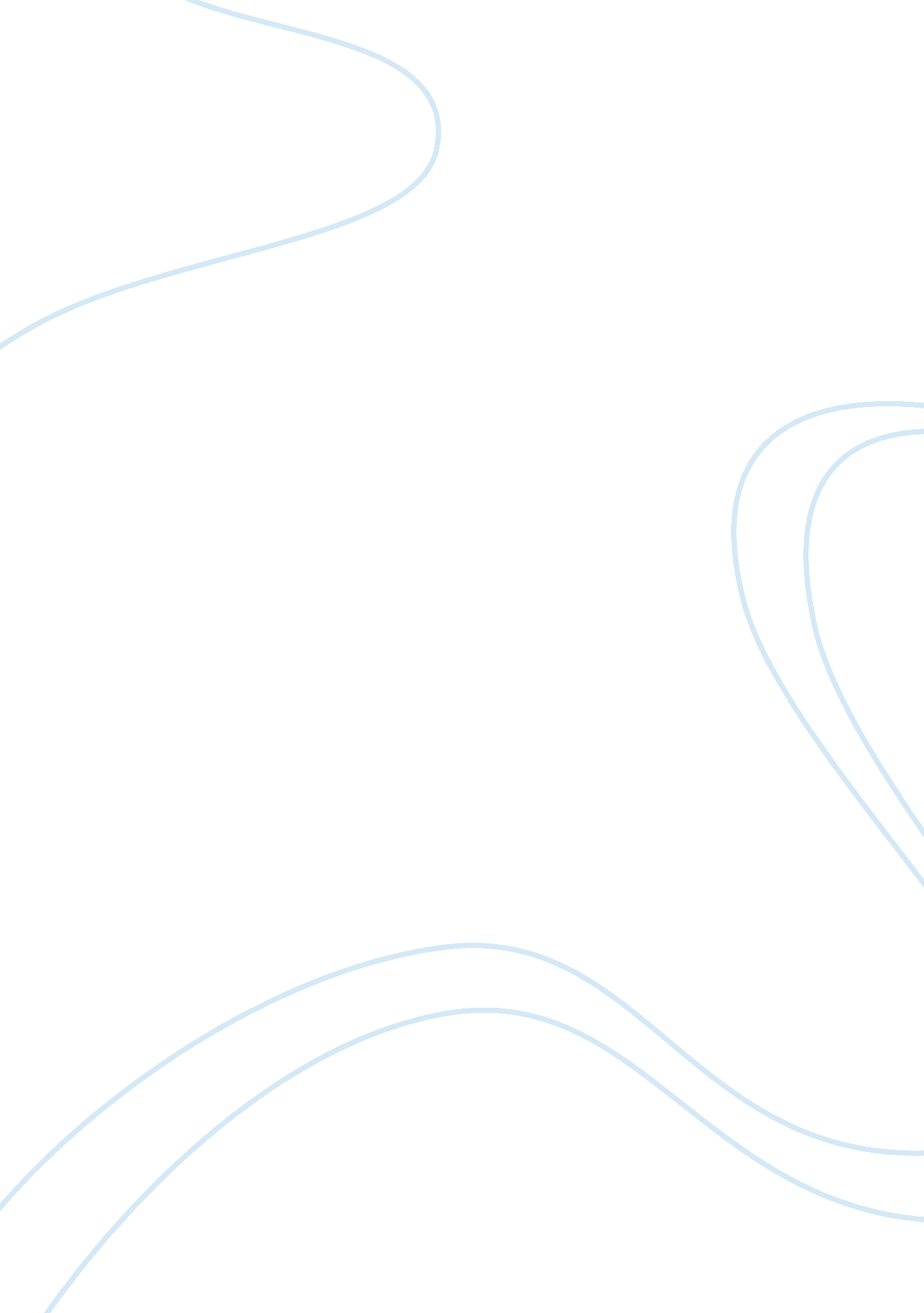 Pretty womanSociology, Women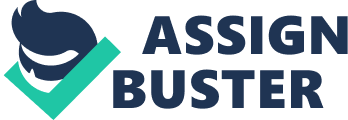 The film Pretty Woman is a 1990 romantic comedy set in Los Angeles, California which takes place just following the 80’s era. The story of Pretty Woman centers on a Hollywood prostitute Vivian Ward who gets hired by a very wealthy businessman, (Edward Lewis), to be at his beck and call or escort for several business and social functions. During that time, they gradually begin to develop a relationship over the course of Vivian’s week-long stay in his suite. Edward then takes his lawyer’s exotic Lotus S4 Esprit and heads down Hollywood Boulevard where he took a detour to ask for directions. He has no other choice but to ask a nearby beautiful prostitute by the name of Vivian, who is willing to help him reach his point of destination. Edward hires Vivian to stay with him for an entire week as an escort for his social meetings and events. Vivian then makes a point that “ it is going to cost him,” so in agreement he offers her three thousand dollars and access to all his credit cards. He then tells Vivian that she needs to dress more appropriately so he sends her shopping on Rodeo Drive, only to be snubbed by saleswomen who disdain her because of her immodest clothing. Vivian runs into the hotel manager and he happily helps her buy a dress because she is with Mr. Lewis. When Vivian’s week is up, Edward tends to her and tries convincing her to stay. Vivian heads home with her friend Kit. Edward then travels to Vivian’s apartment and climbs up the fire escape, despite his fear of heights, with a rose between his teeth, to convince her. The film ends as the two of them kiss on the fire escape with a visual urban romantic metaphor being displayed. 